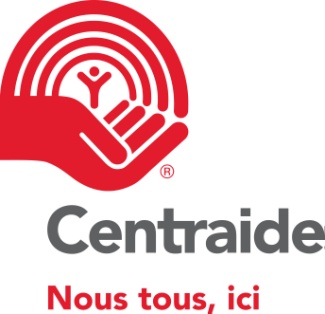 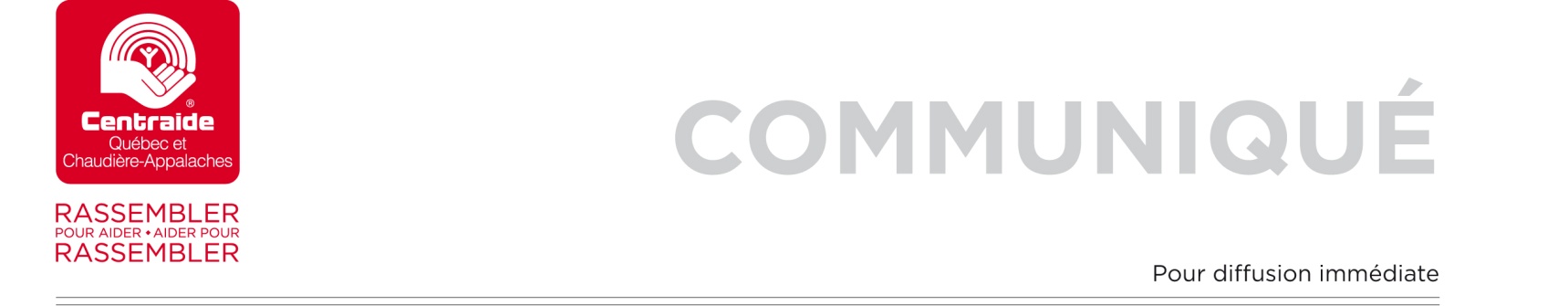 Lancement de la 41e campagne de financement de Centraide Estrie Un objectif de 1 600 000$ pour venir en aide à 68 organismes de la région!Sherbrooke, le 14 septembre 2016 – Les coprésidents de campagne, messieurs Éric Loubier, directeur du service de géomatique et de cartographie du Gouvernement du Canada et Eric Ashby directeur général de la compagnie Domtar Windsor ont annoncé cette après midi un objectif conservateur de 1 600 000 $ pour la 41e campagne de souscription de Centraide Estrie, lors du lancement de la campagne 2016.Monsieur Eric Ashby a tenu à rappeler à quel point Centraide Estrie fait la différence dans la vie des gens plus vulnérables de la région. « Centraide Estrie fait un travail admirable dans notre milieu pour que chaque personne trouve sa place dans notre société et y grandisse dans le respect et la dignité. Je suis fier d’appartenir à cette grande famille pour 2016. » Monsieur Éric Loubier, quant à lui, a tenu à souligner le travail admirable des bénévoles :« Étant impliqué depuis une dizaine d’années au sein de la campagne de Centraide, il m’a été possible de constater que nous avons un cabinet de campagne qui s’implique à l’amélioration de notre collectivité afin d’en faire un environnement plus sain en donnant de leur temps et de leur personne.En 2016 c’est 1 508 800 $ qui sont investis pour venir en aide aux personnes démunies et vulnérables de l’Estrie.» Outre les coprésidents de campagne, Centraide Estrie peut compter sur l’aide d’un cabinet de campagne composé de quatorze personnes représentant tous les secteurs importants de la vie économique et institutionnelle de l’Estrie. Ils visiteront bientôt les entreprises, commerces et institutions de la région pour obtenir leur appui et récolter leurs dons. Les estriens seront également sollicités à domicile par courrier postal.  Chaque année, les gens sont très généreux et nous sommes fiers des résultats que nous obtenons. Chaque don fait à Centraide Estrie permet de financer 68 organismes qui viennent en aide aux personnes démunies et vulnérables de la région et onze programmes d’aide à la communauté et ainsi, d’aider environ 62 000 bénéficiaires! D’où l’importance de cette campagne de financement annuelle. Les personnes qui souhaitent faire un don peuvent communiquer avec l’équipe de Centraide Estrie au 819 569-9281 poste 223 ou faire un don en ligne au www.centraideestrie.com. – 30 –Source :	Claude ForguesDirecteur généralCentraide Estrie819 569-9281 poste 222www.centraideestrie.com